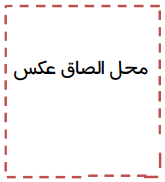 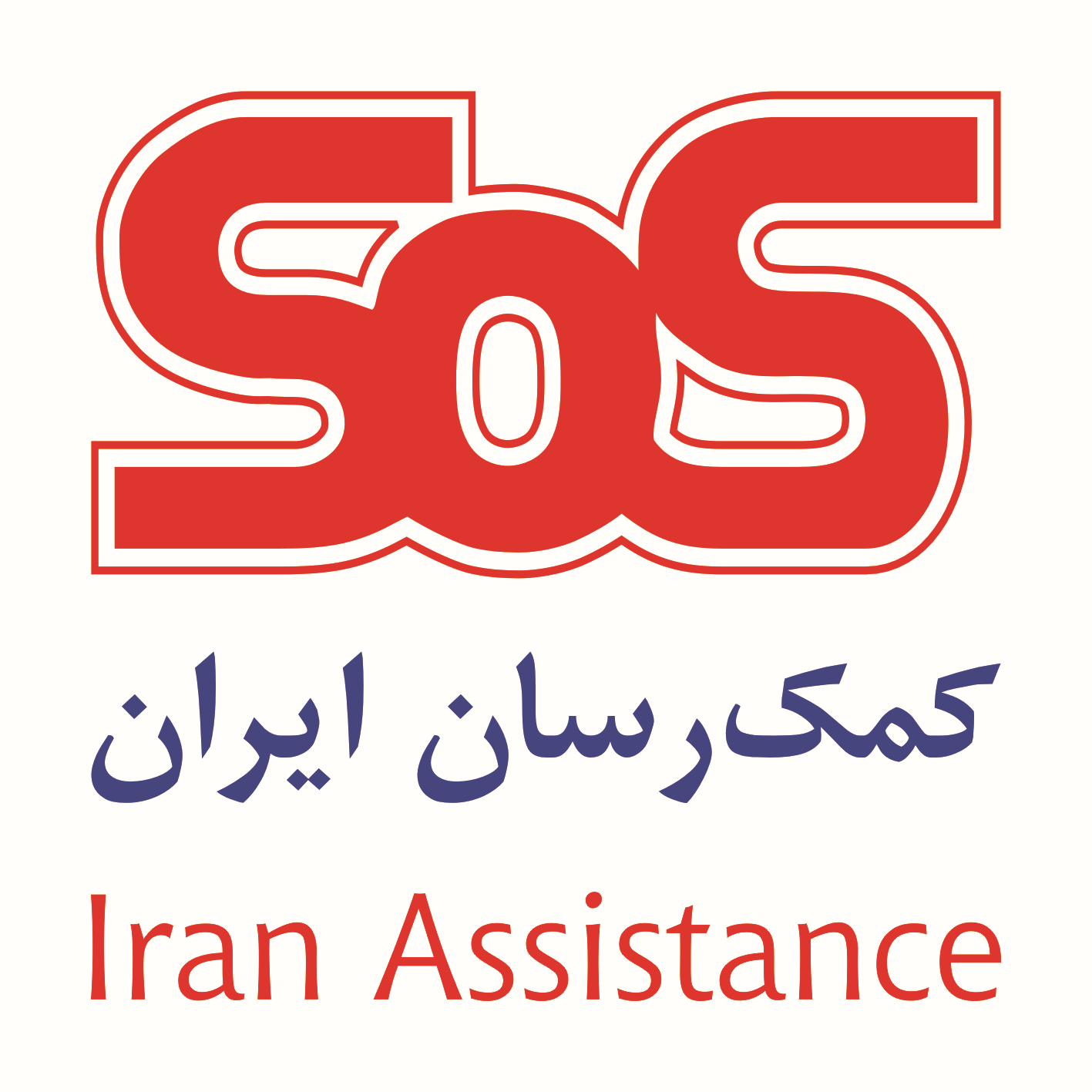 پرسشنامه استخدامیفرم درخواست کار از شرکت کمک رسان ایران  تحصیلاتدورههای آموزشی:انواع زبانهای خارجی را که با آن آشنایی داریدمشخصات منسوبین درجه یک( پدر، مادر، برادر ، خواهر).نام سه نفر از آشنایان خود را به عنوان ضامن ذکر کنیدسایر سوابق پیوست استاینجانب ....................................................به قید شرافت متعهد میشوم که کلیه اطلاعات تکمیل شده در این پرسشنامه را در کمال صداقت و صحت پاسخ دادهام.در صورتیکه خلاف هر یک از موارد مندرج در پرسشنامه فوق محرز شود، شرکت مجاز است در هر مقطعی به خدمت اینجانب خاتمه داده و زیان وارده را از ضمانت حسن انجام کار من کسر و دریافت نماید.لیکن با سپردن تعهد فوق هر گونه ادعا و اعتراض بعدی از طرف اینجانب وارد نخواهد بود.از اینرو به شرکت اختیار تام و قانونی تفویض میکنم که به هر صورت و هر طریقی که صلاح بدانند، هر گونه تحقیق در مورد صلاحیت شخصی و تجارب اینجانب از هر منبع دولتی و قضایی و اشخاص حقیقی و حقوقی به عمل آورد.همچنین تأیید مینمایم که مبتلا به مواد مخدر و مسکرات و امراض مسری نبوده و آمادگی خود را برای هر گونه معاینات پزشکی اعلام میدارم.امضاء:          تاریخ:.........................................نام و نام خانوادگی:...................................................          از چه تاریخی حاضر به خدمت در این شرکت هستید؟        زن         مرد   جنسیت:  زن         مرد   جنسیت: نام پدر: نام پدر: نام پدر: نام: نام: نام: نام: نام خانوادگی: نام خانوادگی: نام خانوادگی: نام خانوادگی:ملیت:ملیت: کد ملی: کد ملی: کد ملی:شماره شناسنامه:شماره شناسنامه:شماره شناسنامه:شماره شناسنامه: صادره از: صادره از: صادره از: تاریخ تولد:پست الکترونیک:پست الکترونیک:پست الکترونیک:پست الکترونیک:پست الکترونیک:پست الکترونیک:پست الکترونیک:پست الکترونیک:پست الکترونیک:تلفن همراه:تلفن همراه:تلفن همراه: تلفن ثابت: نشانی کامل منزل: نشانی کامل منزل: نشانی کامل منزل: نشانی کامل منزل: نشانی کامل منزل: نشانی کامل منزل: نشانی کامل منزل: نشانی کامل منزل: نشانی کامل منزل: نشانی کامل منزل: نشانی کامل منزل: نشانی کامل منزل: نشانی کامل منزل: وضعیت تأهل:  مجرد        متأهل          سایر  وضعیت تأهل:  مجرد        متأهل          سایر  وضعیت تأهل:  مجرد        متأهل          سایر  وضعیت تأهل:  مجرد        متأهل          سایر  وضعیت تأهل:  مجرد        متأهل          سایر  وضعیت تأهل:  مجرد        متأهل          سایر  وضعیت تأهل:  مجرد        متأهل          سایر  وضعیت تأهل:  مجرد        متأهل          سایر  وضعیت تأهل:  مجرد        متأهل          سایر  وضعیت تأهل:  مجرد        متأهل          سایر  وضعیت تأهل:  مجرد        متأهل          سایر  وضعیت تأهل:  مجرد        متأهل          سایر  وضعیت تأهل:  مجرد        متأهل          سایر شغل و محل کار ایشان:شغل و محل کار ایشان:شغل و محل کار ایشان:شغل و محل کار ایشان:شغل و محل کار ایشان:شغل و محل کار ایشان:شغل و محل کار ایشان::در صورت تأهل نام و نام خانوادگی همسر:در صورت تأهل نام و نام خانوادگی همسر:در صورت تأهل نام و نام خانوادگی همسر:در صورت تأهل نام و نام خانوادگی همسر:در صورت تأهل نام و نام خانوادگی همسر:در صورت تأهل نام و نام خانوادگی همسرسن فرزندان:سن فرزندان:سن فرزندان:سن فرزندان:سن فرزندان:سن فرزندان:سن فرزندان:سن فرزندان:تعداد فرزندان:تعداد فرزندان:تعداد فرزندان:تاریخ ازدواج:تاریخ ازدواج:             :مشمول             :مشمول:تجربه تخصصی در دوران خدمت:تجربه تخصصی در دوران خدمت:تجربه تخصصی در دوران خدمت:تجربه تخصصی در دوران خدمتوضعیت نظام وظیفه: انجام داده ام         تاریخ خاتمه خدمت:وضعیت نظام وظیفه: انجام داده ام         تاریخ خاتمه خدمت:وضعیت نظام وظیفه: انجام داده ام         تاریخ خاتمه خدمت:وضعیت نظام وظیفه: انجام داده ام         تاریخ خاتمه خدمت:وضعیت نظام وظیفه: انجام داده ام         تاریخ خاتمه خدمت:وضعیت نظام وظیفه: انجام داده ام         تاریخ خاتمه خدمت:وضعیت نظام وظیفه: انجام داده ام         تاریخ خاتمه خدمت: معاف شده ام        نوع معافی:                         خرید خدمت                                   معاف شده ام        نوع معافی:                         خرید خدمت                                   معاف شده ام        نوع معافی:                         خرید خدمت                                   معاف شده ام        نوع معافی:                         خرید خدمت                                   معاف شده ام        نوع معافی:                         خرید خدمت                                   معاف شده ام        نوع معافی:                         خرید خدمت                                   معاف شده ام        نوع معافی:                         خرید خدمت                                   معاف شده ام        نوع معافی:                         خرید خدمت                                   معاف شده ام        نوع معافی:                         خرید خدمت                                   معاف شده ام        نوع معافی:                         خرید خدمت                                  در حال خدمت          تا تاریخ:در حال خدمت          تا تاریخ:در حال خدمت          تا تاریخ: وضعیت مسکن:  خانه شخصی دارم               اجاره نشین هستم             با خانواده زندگی می کنم                                                                                                                                                                                                                                                                                                                                                                                                               وضعیت مسکن:  خانه شخصی دارم               اجاره نشین هستم             با خانواده زندگی می کنم                                                                                                                                                                                                                                                                                                                                                                                                               وضعیت مسکن:  خانه شخصی دارم               اجاره نشین هستم             با خانواده زندگی می کنم                                                                                                                                                                                                                                                                                                                                                                                                               وضعیت مسکن:  خانه شخصی دارم               اجاره نشین هستم             با خانواده زندگی می کنم                                                                                                                                                                                                                                                                                                                                                                                                               وضعیت مسکن:  خانه شخصی دارم               اجاره نشین هستم             با خانواده زندگی می کنم                                                                                                                                                                                                                                                                                                                                                                                                               وضعیت مسکن:  خانه شخصی دارم               اجاره نشین هستم             با خانواده زندگی می کنم                                                                                                                                                                                                                                                                                                                                                                                                               وضعیت مسکن:  خانه شخصی دارم               اجاره نشین هستم             با خانواده زندگی می کنم                                                                                                                                                                                                                                                                                                                                                                                                               وضعیت مسکن:  خانه شخصی دارم               اجاره نشین هستم             با خانواده زندگی می کنم                                                                                                                                                                                                                                                                                                                                                                                                               وضعیت مسکن:  خانه شخصی دارم               اجاره نشین هستم             با خانواده زندگی می کنم                                                                                                                                                                                                                                                                                                                                                                                                               وضعیت مسکن:  خانه شخصی دارم               اجاره نشین هستم             با خانواده زندگی می کنم                                                                                                                                                                                                                                                                                                                                                                                                               وضعیت مسکن:  خانه شخصی دارم               اجاره نشین هستم             با خانواده زندگی می کنم                                                                                                                                                                                                                                                                                                                                                                                                               وضعیت مسکن:  خانه شخصی دارم               اجاره نشین هستم             با خانواده زندگی می کنم                                                                                                                                                                                                                                                                                                                                                                                                               وضعیت مسکن:  خانه شخصی دارم               اجاره نشین هستم             با خانواده زندگی می کنم                                                                                                                                                                                                                                                                                                                                                                                                              در اوقات فراغت چه سرگرمی هایی دارید؟در اوقات فراغت چه سرگرمی هایی دارید؟در اوقات فراغت چه سرگرمی هایی دارید؟در اوقات فراغت چه سرگرمی هایی دارید؟ به چه نوع ورزشی علاقمند هستید؟ به چه نوع ورزشی علاقمند هستید؟ به چه نوع ورزشی علاقمند هستید؟ به چه نوع ورزشی علاقمند هستید؟ به چه نوع ورزشی علاقمند هستید؟ به چه نوع ورزشی علاقمند هستید؟ به چه نوع ورزشی علاقمند هستید؟ به چه نوع ورزشی علاقمند هستید؟ به چه نوع ورزشی علاقمند هستید؟آیا نقص عضو دارید؟ خیر         بله         نام ببرید:آیا نقص عضو دارید؟ خیر         بله         نام ببرید:آیا نقص عضو دارید؟ خیر         بله         نام ببرید:آیا نقص عضو دارید؟ خیر         بله         نام ببرید:آیا سابقه بیماری خاصی دارید؟بله      خیر             نام بیماری:آیا سابقه بیماری خاصی دارید؟بله      خیر             نام بیماری:آیا سابقه بیماری خاصی دارید؟بله      خیر             نام بیماری:آیا سابقه بیماری خاصی دارید؟بله      خیر             نام بیماری:آیا سابقه بیماری خاصی دارید؟بله      خیر             نام بیماری:آیا سابقه بیماری خاصی دارید؟بله      خیر             نام بیماری:آیا سابقه بیماری خاصی دارید؟بله      خیر             نام بیماری:آیا سابقه بیماری خاصی دارید؟بله      خیر             نام بیماری:آیا سابقه بیماری خاصی دارید؟بله      خیر             نام بیماری:به چه وسیله با این مؤسسه معرفی و از امکان استخدام در آن آگاه شدهاید؟روزنامه            سایت            معرف             سایر:     به چه وسیله با این مؤسسه معرفی و از امکان استخدام در آن آگاه شدهاید؟روزنامه            سایت            معرف             سایر:     به چه وسیله با این مؤسسه معرفی و از امکان استخدام در آن آگاه شدهاید؟روزنامه            سایت            معرف             سایر:     به چه وسیله با این مؤسسه معرفی و از امکان استخدام در آن آگاه شدهاید؟روزنامه            سایت            معرف             سایر:     به چه وسیله با این مؤسسه معرفی و از امکان استخدام در آن آگاه شدهاید؟روزنامه            سایت            معرف             سایر:     به چه وسیله با این مؤسسه معرفی و از امکان استخدام در آن آگاه شدهاید؟روزنامه            سایت            معرف             سایر:     به چه وسیله با این مؤسسه معرفی و از امکان استخدام در آن آگاه شدهاید؟روزنامه            سایت            معرف             سایر:     به چه وسیله با این مؤسسه معرفی و از امکان استخدام در آن آگاه شدهاید؟روزنامه            سایت            معرف             سایر:     به چه وسیله با این مؤسسه معرفی و از امکان استخدام در آن آگاه شدهاید؟روزنامه            سایت            معرف             سایر:     به چه وسیله با این مؤسسه معرفی و از امکان استخدام در آن آگاه شدهاید؟روزنامه            سایت            معرف             سایر:     به چه وسیله با این مؤسسه معرفی و از امکان استخدام در آن آگاه شدهاید؟روزنامه            سایت            معرف             سایر:     به چه وسیله با این مؤسسه معرفی و از امکان استخدام در آن آگاه شدهاید؟روزنامه            سایت            معرف             سایر:     به چه وسیله با این مؤسسه معرفی و از امکان استخدام در آن آگاه شدهاید؟روزنامه            سایت            معرف             سایر:     اگر کسانی هستند که در این شرکت با شما نسبت  و یا آشنایی دارند نام ایشان را ذکر کنید:اگر کسانی هستند که در این شرکت با شما نسبت  و یا آشنایی دارند نام ایشان را ذکر کنید:اگر کسانی هستند که در این شرکت با شما نسبت  و یا آشنایی دارند نام ایشان را ذکر کنید:اگر کسانی هستند که در این شرکت با شما نسبت  و یا آشنایی دارند نام ایشان را ذکر کنید:اگر کسانی هستند که در این شرکت با شما نسبت  و یا آشنایی دارند نام ایشان را ذکر کنید:اگر کسانی هستند که در این شرکت با شما نسبت  و یا آشنایی دارند نام ایشان را ذکر کنید:اگر کسانی هستند که در این شرکت با شما نسبت  و یا آشنایی دارند نام ایشان را ذکر کنید:اگر کسانی هستند که در این شرکت با شما نسبت  و یا آشنایی دارند نام ایشان را ذکر کنید:اگر کسانی هستند که در این شرکت با شما نسبت  و یا آشنایی دارند نام ایشان را ذکر کنید:اگر کسانی هستند که در این شرکت با شما نسبت  و یا آشنایی دارند نام ایشان را ذکر کنید:اگر کسانی هستند که در این شرکت با شما نسبت  و یا آشنایی دارند نام ایشان را ذکر کنید:اگر کسانی هستند که در این شرکت با شما نسبت  و یا آشنایی دارند نام ایشان را ذکر کنید:اگر کسانی هستند که در این شرکت با شما نسبت  و یا آشنایی دارند نام ایشان را ذکر کنید: آیا اشکالی ندارد شرکت با کارفرمای فعلی یا پیشین شما تماس بگیرد؟ ندارد             دارد           علت: آیا اشکالی ندارد شرکت با کارفرمای فعلی یا پیشین شما تماس بگیرد؟ ندارد             دارد           علت: آیا اشکالی ندارد شرکت با کارفرمای فعلی یا پیشین شما تماس بگیرد؟ ندارد             دارد           علت: آیا اشکالی ندارد شرکت با کارفرمای فعلی یا پیشین شما تماس بگیرد؟ ندارد             دارد           علت: آیا اشکالی ندارد شرکت با کارفرمای فعلی یا پیشین شما تماس بگیرد؟ ندارد             دارد           علت: آیا اشکالی ندارد شرکت با کارفرمای فعلی یا پیشین شما تماس بگیرد؟ ندارد             دارد           علت: آیا اشکالی ندارد شرکت با کارفرمای فعلی یا پیشین شما تماس بگیرد؟ ندارد             دارد           علت: آیا اشکالی ندارد شرکت با کارفرمای فعلی یا پیشین شما تماس بگیرد؟ ندارد             دارد           علت: آیا اشکالی ندارد شرکت با کارفرمای فعلی یا پیشین شما تماس بگیرد؟ ندارد             دارد           علت: آیا اشکالی ندارد شرکت با کارفرمای فعلی یا پیشین شما تماس بگیرد؟ ندارد             دارد           علت: آیا اشکالی ندارد شرکت با کارفرمای فعلی یا پیشین شما تماس بگیرد؟ ندارد             دارد           علت: آیا اشکالی ندارد شرکت با کارفرمای فعلی یا پیشین شما تماس بگیرد؟ ندارد             دارد           علت: آیا اشکالی ندارد شرکت با کارفرمای فعلی یا پیشین شما تماس بگیرد؟ ندارد             دارد           علت:به چه علت این مؤسسه را برای خدمت برگزیدهاید:به چه علت این مؤسسه را برای خدمت برگزیدهاید:به چه علت این مؤسسه را برای خدمت برگزیدهاید:به چه علت این مؤسسه را برای خدمت برگزیدهاید:به چه علت این مؤسسه را برای خدمت برگزیدهاید:به چه علت این مؤسسه را برای خدمت برگزیدهاید:به چه علت این مؤسسه را برای خدمت برگزیدهاید:به چه علت این مؤسسه را برای خدمت برگزیدهاید:به چه علت این مؤسسه را برای خدمت برگزیدهاید:به چه علت این مؤسسه را برای خدمت برگزیدهاید:به چه علت این مؤسسه را برای خدمت برگزیدهاید:به چه علت این مؤسسه را برای خدمت برگزیدهاید:به چه علت این مؤسسه را برای خدمت برگزیدهاید:آیا تا به حال محکومیت کیفری داشتهاید: خیر        بله        نوع محکومیت:آیا تا به حال محکومیت کیفری داشتهاید: خیر        بله        نوع محکومیت:آیا تا به حال محکومیت کیفری داشتهاید: خیر        بله        نوع محکومیت:آیا تا به حال محکومیت کیفری داشتهاید: خیر        بله        نوع محکومیت:آیا تا به حال محکومیت کیفری داشتهاید: خیر        بله        نوع محکومیت:آیا تا به حال محکومیت کیفری داشتهاید: خیر        بله        نوع محکومیت:آیا تا به حال محکومیت کیفری داشتهاید: خیر        بله        نوع محکومیت:آیا تا به حال محکومیت کیفری داشتهاید: خیر        بله        نوع محکومیت:آیا تا به حال محکومیت کیفری داشتهاید: خیر        بله        نوع محکومیت:آیا تا به حال محکومیت کیفری داشتهاید: خیر        بله        نوع محکومیت:آیا تا به حال محکومیت کیفری داشتهاید: خیر        بله        نوع محکومیت:آیا تا به حال محکومیت کیفری داشتهاید: خیر        بله        نوع محکومیت:آیا تا به حال محکومیت کیفری داشتهاید: خیر        بله        نوع محکومیت:تلفن:نسبت:نسبت:نام و نام خانوادگی فردی که در موارد فوری و لازم میتوان با ایشان تماس گرفت؟ نام و نام خانوادگی فردی که در موارد فوری و لازم میتوان با ایشان تماس گرفت؟ نام و نام خانوادگی فردی که در موارد فوری و لازم میتوان با ایشان تماس گرفت؟ نام و نام خانوادگی فردی که در موارد فوری و لازم میتوان با ایشان تماس گرفت؟ نام و نام خانوادگی فردی که در موارد فوری و لازم میتوان با ایشان تماس گرفت؟ نام و نام خانوادگی فردی که در موارد فوری و لازم میتوان با ایشان تماس گرفت؟ نام و نام خانوادگی فردی که در موارد فوری و لازم میتوان با ایشان تماس گرفت؟ نام و نام خانوادگی فردی که در موارد فوری و لازم میتوان با ایشان تماس گرفت؟ نام و نام خانوادگی فردی که در موارد فوری و لازم میتوان با ایشان تماس گرفت؟ نام و نام خانوادگی فردی که در موارد فوری و لازم میتوان با ایشان تماس گرفت؟ : محل کار ایشان: محل کار ایشان: محل کار ایشاننشانی کامل منزل فرد نام برده:نشانی کامل منزل فرد نام برده:نشانی کامل منزل فرد نام برده:نشانی کامل منزل فرد نام برده:نشانی کامل منزل فرد نام برده:نشانی کامل منزل فرد نام برده:نشانی کامل منزل فرد نام برده:نشانی کامل منزل فرد نام برده:نشانی کامل منزل فرد نام برده:نشانی کامل منزل فرد نام برده: آیا حاضرید به میزانی مبلغی که شرکت تعیین میکند تضمین در اختیار شرکت قرار دهید؟  بله         خیر    آیا حاضرید به میزانی مبلغی که شرکت تعیین میکند تضمین در اختیار شرکت قرار دهید؟  بله         خیر    آیا حاضرید به میزانی مبلغی که شرکت تعیین میکند تضمین در اختیار شرکت قرار دهید؟  بله         خیر    آیا حاضرید به میزانی مبلغی که شرکت تعیین میکند تضمین در اختیار شرکت قرار دهید؟  بله         خیر    آیا حاضرید به میزانی مبلغی که شرکت تعیین میکند تضمین در اختیار شرکت قرار دهید؟  بله         خیر    آیا حاضرید به میزانی مبلغی که شرکت تعیین میکند تضمین در اختیار شرکت قرار دهید؟  بله         خیر    آیا حاضرید به میزانی مبلغی که شرکت تعیین میکند تضمین در اختیار شرکت قرار دهید؟  بله         خیر    آیا حاضرید به میزانی مبلغی که شرکت تعیین میکند تضمین در اختیار شرکت قرار دهید؟  بله         خیر    آیا حاضرید به میزانی مبلغی که شرکت تعیین میکند تضمین در اختیار شرکت قرار دهید؟  بله         خیر    آیا حاضرید به میزانی مبلغی که شرکت تعیین میکند تضمین در اختیار شرکت قرار دهید؟  بله         خیر    آیا حاضرید به میزانی مبلغی که شرکت تعیین میکند تضمین در اختیار شرکت قرار دهید؟  بله         خیر    آیا حاضرید به میزانی مبلغی که شرکت تعیین میکند تضمین در اختیار شرکت قرار دهید؟  بله         خیر    آیا حاضرید به میزانی مبلغی که شرکت تعیین میکند تضمین در اختیار شرکت قرار دهید؟  بله         خیر   دارای چه نوع گواهینامه وسایط نقلیه هستید؟  گواهینامه ندارم        پایه 2       پایه 1       موتور سیکلت    دارای چه نوع گواهینامه وسایط نقلیه هستید؟  گواهینامه ندارم        پایه 2       پایه 1       موتور سیکلت    دارای چه نوع گواهینامه وسایط نقلیه هستید؟  گواهینامه ندارم        پایه 2       پایه 1       موتور سیکلت    دارای چه نوع گواهینامه وسایط نقلیه هستید؟  گواهینامه ندارم        پایه 2       پایه 1       موتور سیکلت    دارای چه نوع گواهینامه وسایط نقلیه هستید؟  گواهینامه ندارم        پایه 2       پایه 1       موتور سیکلت    دارای چه نوع گواهینامه وسایط نقلیه هستید؟  گواهینامه ندارم        پایه 2       پایه 1       موتور سیکلت    دارای چه نوع گواهینامه وسایط نقلیه هستید؟  گواهینامه ندارم        پایه 2       پایه 1       موتور سیکلت    دارای چه نوع گواهینامه وسایط نقلیه هستید؟  گواهینامه ندارم        پایه 2       پایه 1       موتور سیکلت    دارای چه نوع گواهینامه وسایط نقلیه هستید؟  گواهینامه ندارم        پایه 2       پایه 1       موتور سیکلت    دارای چه نوع گواهینامه وسایط نقلیه هستید؟  گواهینامه ندارم        پایه 2       پایه 1       موتور سیکلت    دارای چه نوع گواهینامه وسایط نقلیه هستید؟  گواهینامه ندارم        پایه 2       پایه 1       موتور سیکلت    دارای چه نوع گواهینامه وسایط نقلیه هستید؟  گواهینامه ندارم        پایه 2       پایه 1       موتور سیکلت    دارای چه نوع گواهینامه وسایط نقلیه هستید؟  گواهینامه ندارم        پایه 2       پایه 1       موتور سیکلت    برای کار کردن در چه شغلی تمایل به همکاری دارید؟                            آیا امکان خدمت در مکانی غیر از محل استخدام خود را دارید:      بله        خیر     برای کار کردن در چه شغلی تمایل به همکاری دارید؟                            آیا امکان خدمت در مکانی غیر از محل استخدام خود را دارید:      بله        خیر     برای کار کردن در چه شغلی تمایل به همکاری دارید؟                            آیا امکان خدمت در مکانی غیر از محل استخدام خود را دارید:      بله        خیر     برای کار کردن در چه شغلی تمایل به همکاری دارید؟                            آیا امکان خدمت در مکانی غیر از محل استخدام خود را دارید:      بله        خیر     برای کار کردن در چه شغلی تمایل به همکاری دارید؟                            آیا امکان خدمت در مکانی غیر از محل استخدام خود را دارید:      بله        خیر     برای کار کردن در چه شغلی تمایل به همکاری دارید؟                            آیا امکان خدمت در مکانی غیر از محل استخدام خود را دارید:      بله        خیر     برای کار کردن در چه شغلی تمایل به همکاری دارید؟                            آیا امکان خدمت در مکانی غیر از محل استخدام خود را دارید:      بله        خیر     برای کار کردن در چه شغلی تمایل به همکاری دارید؟                            آیا امکان خدمت در مکانی غیر از محل استخدام خود را دارید:      بله        خیر     برای کار کردن در چه شغلی تمایل به همکاری دارید؟                            آیا امکان خدمت در مکانی غیر از محل استخدام خود را دارید:      بله        خیر     برای کار کردن در چه شغلی تمایل به همکاری دارید؟                            آیا امکان خدمت در مکانی غیر از محل استخدام خود را دارید:      بله        خیر     برای کار کردن در چه شغلی تمایل به همکاری دارید؟                            آیا امکان خدمت در مکانی غیر از محل استخدام خود را دارید:      بله        خیر     برای کار کردن در چه شغلی تمایل به همکاری دارید؟                            آیا امکان خدمت در مکانی غیر از محل استخدام خود را دارید:      بله        خیر     برای کار کردن در چه شغلی تمایل به همکاری دارید؟                            آیا امکان خدمت در مکانی غیر از محل استخدام خود را دارید:      بله        خیر     معدلاز سال           تا سالنوع مدرکمحل (دانشگاه) اخذ مدرکرشته تحصیلینام مؤسسه آموزشینمره کسب شدهتاریخ اتمامتاریخ شروعنام مؤسسهنام دوره 1- ............................................................     میزان آشنایی:    کم             متوسط               خوب                تسلط کامل   2- ............................................................     میزان آشنایی:    کم            متوسط               خوب                تسلط کامل 3 - ..........................................................     میزان آشنایی:    کم             متوسط               خوب                تسلط کامل آیا تاکنون تقدیرنامه یا جایزهای دریافت کردهاید؟ : سایر مهارتهاآدرس محل کار یا منزلشغلنسبتنام و نام خانوادگیتلفن                              نشانی کامل منزل یا محل کار                                    نشانی کامل منزل یا محل کار                                    نشانی کامل منزل یا محل کار      شغلشغل              نام و نام خانوادگی سوابق شغلی: لطفاً اطلاعات مربوط به سوابق شغلی خود را به دقت تکمیل کنید.(به ترتیب از آخرین شغل در جدول درج شود) سوابق شغلی: لطفاً اطلاعات مربوط به سوابق شغلی خود را به دقت تکمیل کنید.(به ترتیب از آخرین شغل در جدول درج شود) سوابق شغلی: لطفاً اطلاعات مربوط به سوابق شغلی خود را به دقت تکمیل کنید.(به ترتیب از آخرین شغل در جدول درج شود) سوابق شغلی: لطفاً اطلاعات مربوط به سوابق شغلی خود را به دقت تکمیل کنید.(به ترتیب از آخرین شغل در جدول درج شود) سوابق شغلی: لطفاً اطلاعات مربوط به سوابق شغلی خود را به دقت تکمیل کنید.(به ترتیب از آخرین شغل در جدول درج شود) سوابق شغلی: لطفاً اطلاعات مربوط به سوابق شغلی خود را به دقت تکمیل کنید.(به ترتیب از آخرین شغل در جدول درج شود) سوابق شغلی: لطفاً اطلاعات مربوط به سوابق شغلی خود را به دقت تکمیل کنید.(به ترتیب از آخرین شغل در جدول درج شود)  آخرین حقوق دریافتی: آخرین حقوق دریافتی: تلفن تماس: از تاریخ:                     تا تاریخ:      از تاریخ:                     تا تاریخ:      نام محل کار: نام محل کار: نشانی: نشانی: نشانی: نام مدیر مربوطه: نام مدیر مربوطه: عنوان شغلی: عنوان شغلی: علت ترک کار: علت ترک کار: علت ترک کار: علت ترک کار: علت ترک کار: علت ترک کار: علت ترک کار: آخرین حقوق دریافتی: آخرین حقوق دریافتی: تلفن تماس: از تاریخ:                     تا تاریخ:      از تاریخ:                     تا تاریخ:      نام محل کار: نام محل کار: نشانی: نشانی: نشانی: نام مدیر مربوطه: نام مدیر مربوطه: عنوان شغلی: عنوان شغلی: علت ترک کار: علت ترک کار: علت ترک کار: علت ترک کار: علت ترک کار: علت ترک کار: علت ترک کار: آخرین حقوق دریافتی: آخرین حقوق دریافتی: تلفن تماس: از تاریخ :                      تا تاریخ: از تاریخ :                      تا تاریخ: نام محل کار: نام محل کار: نشانی: نشانی: نشانی: نام مدیر مربوطه: نام مدیر مربوطه: عنوان شغلی: عنوان شغلی: علت ترک کار: علت ترک کار: علت ترک کار: علت ترک کار: علت ترک کار: علت ترک کار: علت ترک کار: